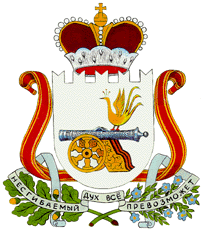 РЕШЕНИЕ   от 29 мая 2019 года                                                                              №  11О назначении публичных слушаний,установлении порядка учета предложений по решению Совета депутатов Сметанинского сельского поселения Смоленского района Смоленской области «О проекте  внесенияизменений в Правила благоустройства территории муниципального образования Сметанинского сельского поселенияСмоленского района Смоленской областив редакции от 01.11.2017г. №38, от 04.07.2018г. №21» и участии граждан в его обсуждении        Руководствуясь  Федеральным законом от 06.10.2003 № 131-ФЗ «Об общих принципах организации местного самоуправления в Российской Федерации», Уставом Сметанинского сельского поселения Смоленского района Смоленской области Совет депутатов Сметанинского сельского поселения Смоленского района Смоленской областиРЕШИЛ:Установить следующий порядок учета предложений по решению Совета депутатов Сметанинского сельского поселения Смоленского района Смоленской области «О проекте внесения изменений в Правила благоустройства территории муниципального образования  Сметанинского сельского поселения Смоленского района Смоленской области в редакции от 01.11.2017г.№38, от 04.07.2018г.№21» и участия  граждан в его обсуждении:1. В целях ознакомления граждан проект размещается на официальном сайте  Администрации Сметанинского сельского поселения Смоленского района Смоленской области с электронным адресом: http://smetanino.smol-ray.ru/ в информационно-телекоммуникационной сети «Интернет» и опубликовывается в газете «Сельская правда».2. Прием предложений от граждан осуществляется до 19 июня 2019 года, предложения в письменной форме принимаются по адресу: 214513, Смоленская область, Смоленский район, д. Сметанино, ул. Липатенкова  д. 11; в электронной форме E-mail: smetanin@admin-smolensk.ru.3. Поступившие от граждан предложения рассматриваются и передаются для проведения анализа Администрации Сметанинского сельского поселения Смоленского района Смоленской области.4. Советом депутатов Сметанинского сельского поселения Смоленского района Смоленской области назначаются публичные слушания. Публичные слушания по решению Совета депутатов Сметанинского сельского поселения Смоленского района Смоленской области «О проекте внесения изменений в Правила благоустройства территории муниципального образования  Сметанинского сельского поселения Смоленского района Смоленской области» состоятся   20 июня 2019 года  в 10.00 по адресу: Смоленская область, Смоленский район, д. Сметанино, ул. Липатенкова, д. 11,  администрация.5. На заседании Совета депутатов Сметанинского сельского поселения  Смоленского района Смоленской области принимается (утверждается) решение Совета депутатов Сметанинского сельского поселения  Смоленского района Смоленской области «О внесении изменений в Правила благоустройства территории муниципального образования  Сметанинского сельского поселения Смоленского района Смоленской области в редакции от 01.11.2017г. №38, от 04.07.2018г. №21 ». 6. Решение Совета депутатов Сметанинского сельского поселения Смоленского  района Смоленской области «О внесении изменений в Правила благоустройства территории муниципального образования  Сметанинского сельского поселения Смоленского района Смоленской области» размещается на официальном сайте Администрации Сметанинского сельского поселения Смоленского  района Смоленской области в  информационно-телекоммуникационной сети «Интернет» и опубликовывается в газете «Сельская правда».Глава муниципального образованияСметанинского сельского поселенияСмоленского района Смоленской области                                       О.О.ХарченкоСОВЕТ ДЕПУТАТОВ СМЕТАНИНСКОГО СЕЛЬСКОГО ПОСЕЛЕНИЯ СМОЛЕНСКОГО РАЙОНА СМОЛЕНСКОЙ ОБЛАСТИ